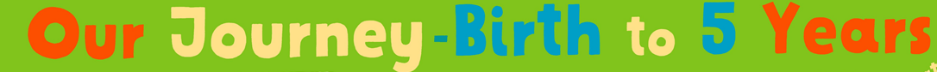                                                                 Training Register Date of training session     _____/____/____        Name of setting________________             Name of Trainer_____________________             Role of Trainer________________Total No. of trainees attending session ____Name Role Signature